ЗАТВЕРДЖЕНО:Наказом директораКЗ «Олександрівське НВО №2»від 01.09.2016 року № 5ІНСТРУКЦІЯ № 146з правил випробування на надійність спортобладнання та спортивного інвентаряІ. Загальні положення1.1. Заняття в спортивному залі, спортмайданчику дозволяється проводити за умови наявності акта-дозволу на проведення занять.1.2. Акт-дозвіл оформляється щорічно на початок нового навчального року (не пізніше 30 серпня поточного року).1.3. При оформленні акта-дозволу обов’язково враховується технічних стан спортивного обладнання та спортивного інвентаря.1.4. Технічний стан спортивного обладнання, спортивного інвентаря визначається шляхом проведення перевірки технічного стану, надійності кріплення та встановлення.ІІ. Вимоги безпеки перед початком випробування2.1. Провести перевірку на надійність та випробування спортобладнання.Перевірка здійснюється:- методом візуального огляду (тріщини, відсутність болтових зєднань, деформації нестійкість установлення та кріплення тощо);- методом статичного навантаження елементів спортивного обладнання певної величини (кгс).2.2. Результати перевірки (випробувань) оформляються актом встановленої форми (додається). Підписи членів комісії завіряються печаткою закладу.2.3. Відповідальний за безпеку життєдіяльності в спортивному залі, на спортивному майданчику протягом навчального року перед кожним уроком перевіряє технічний стан та надійність кріплення спортивного обладнання, яке використовується на уроці.Методи випробувань гімнастичного обладнання1. Бруси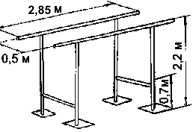 Основні розміри, мм, і методи випробування гімнастичних снарядівВідстань по довжині між стояками – 2300 ммВідстань по ширині між стояками – 1300-2100 ммВисота жердин від підлоги – 520 ммМіцність установлення різновисоких брусів визначається дією вантажу 1,35 кН (136 кгс), прикладеного посередині жердини, встановленої на висоті 14 ПП мм. Еластичність жердини повинна відповідати прогину жердини в межах 60 (+;-) 6 мм.2. Перекладина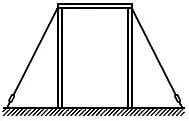 Висота стержня від підлоги – 1450-2550 ммДовжина стержня перекладини – 2400 мм.Діаметр стержня перекладини – 28 мм.Площа для установлення перекладини – 9000 х 4500 ммМіцність становлення перевіряють так: до середини грифа на висоті 2500 мм прикладають навантаження, що дорівнює 2,2 кН (220 кгс), прогин повинен бути в межах 100(+;-)10 мм. Після зняття навантаження гриф перекладини повинен набути початкового положення.3. Колода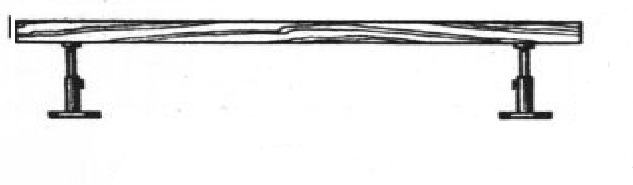 Висота колоди по верхній кромці від підлоги – 750-1200 ммДовжина колоди – 5000 ммШирина опорної поверхні – 100 ммТовщина колоди – 160 ммМіцність установки перевіряється так: до середини колоди, установленої на висоті 1200 мм, підвішують вантаж 1,35 кН (135 кгс).Прогин колоди не повинен перевищувати 8 мм.ІІІ. Вимоги безпеки під час випробуванняЗабороняється:3.1. Експлуатувати спортивне обладнання яке не пройшло випробування на початок навчального року. Наявність акта випробувань – обов’язкова.3.2. Експлуатувати технічно несправне, ненадійно закріплене спортивне обладнання.3.3. Проводити уроки з фізкультури у разі відсутності акта – дозволу на проведення занять.ІV. Вимоги безпеки після закінчення випробувань4.1. Вчитель проводить візуальний огляд обладнання з метою перевірки його технічного стану.4.2. У тому разі, якщо спортивний снаряд на наступному уроці не використовується, його необхідно перенести в снарядну. Перед перенесенням спортивного снаряду всі учасники перенесення проходять цільовий інструктаж відповідного змісту.4.3. Забороняється проводити заняття з рухливих, ігрових видів спорту в спортивному залі у разі знаходження там спортивних снарядів.V. Вимоги безпеки в аварійних ситуаціях5.1. У випадку будь - якої аварійної ситуації під час уроку негайно повідомити керівника закладу відповідні аварійні служби та виконати наступні дії:- у разі пожежі вчитель зобов’язаний:а) негайно повідомити про пожежу у найближчу пожежну частину за телефоном 101, дати сигнал тривоги для місцевої добровільної пожежної частини;б) вжити всіх можливих заходів щодо евакуації дітей з приміщення ( дітей молодшого віку евакуюють в першу чергу). Евакуацію дітей треба починати з приміщень де виникла пожежа, а також із приміщень, яким загрожує небезпека її поширення.;в) направити евакуйованих дітей у безпечне місце (будівлю);г) негайно почати гасити пожежу своїми силами й наявними в установі засобами пожежогасіння;д) для зустрічі викликаної пожежної частини або дружини треба виділити особу, яка повинна чітко проінформувати начальника частини (дружини) що прибула, про те, чи всі діти евакуйовані з будівлі, яка горить або задимлена і в яких приміщеннях є ще люди.- у разі відключення електроенергії, терміново вимкнути все електрообладнання яке знаходиться в роботі.- у разі аварії в системі водопостачання чи каналізації необхідно терміново перекрити крани водопостачання і викликати аварійну службу водоканалу.- у разі травмування працівника закладу або дитини (учня, вихованця) необхідно надати першу долікарську допомогу і якнайшвидше відправити потерпілого до медпункту, викликати швидку медичну допомогу за телефоном 103.Розроблено:Вчитель фізичного                                                                    ____________________________виховання                                                                                                                     (підпис) (прізвище, ініціали)Погоджено:Фахівець з охорони праці                                                           ____________________Бак В.О.                                                                                                                                                           (підпис) (прізвище, ініціали)АКТМи, комісія в складі:Голови комісії:заступника директора, що відповідає за охорону праці;Членів комісії: відповідального за електропожежну безпеку;                           представник профспілкового комітету з питань охорони праці;                          завідувача спортивного залу.Склали це й акт про те, що в спортивному залі і на спортивному майданчику було проведено випробування і перевірку на надійність встановлення та кріплення спортінвентаря та спортобладнання.Дані випробувань занесені до таблиці:Висновки комісії:___________________________________________________________________________________________________________________________________________________________________________________________________________________________________________________________________________________________________________________________________________________________________________________________________________________________________________________________________________________________________________________________________________________________________________________________________________________________________________________________________________________________________________________________________________Голова комісії:Члени комісії:«_____» ___________________20____року№п/пНазва спортивного інвентаря і спортобладнанняІнвентаризаційний номерДані випробувань (прогин)Закріплено надійно чи ненадійноПримітка1.Бруси2.Перекладина3.Колода4.Ворота: футбольні гандбольні5.Гімнастична стінка6.Щити баскетбольні7.Канат8.Споруди на гімнастичному містечку